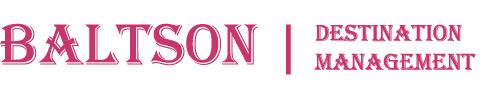 Описания маршрутов по Активным турам на Кавказ 2023:Описание маршрутов по программе тура: «Поехали в Дагестан!»Описание маршрутов по программе тура: «Активные выходные в Горной Дигории»Описание маршрута по активному отдыху в Алагирском и Цейском ущельях ОсетииОписание маршрутов по активному отдыху в Трех ущельях Осетии: Куртатинское, Кармадонское, ДаргавсОписание маршрута по активному отдыху в Горной ИнгушетииОписание маршрутов по программе тура: «Поехали в Дагестан!»:Описание маршрутов по программе тура: «Активные выходные в Горной Дигории»:Активный отдых: Алагирское и Цейское ущельяАктивный отдых в Трех ущельях Осетии: Куртатинское, Кармадонское и ДаргавсАктивный отдых в Горной Ингушетии№Программа1Махачкала – бархан Сарыкум - Сулакский каньон, Дубки – Янтарное – Гуниб (километраж: 270 км., продолжит. 9 часов)Неповторимый Дагестан приветствует и готов с радушием раскрыть Вам тайны древних легенд, познакомить с историей, традициями, местной кухней и гостеприимством. Бархан Сарыкум – второй по величине в мире, самая большая дюна Европы. Сарыкум - кусочек азиатской пустыни в самом сердце горного края явился местом съемки культового кинофильма «Белое солнце пустыни».Грандиозный Сулакский каньон глубиной до 1920 м., великое творение природы, растянулся по территории Дагестана на 53 км. Каньон впечатляет и завораживает даже на фото, а когда видишь все вживую, дух захватывает! В поселке Дубки оборудованы несколько безопасных смотровых площадок, откуда каньон предстанет во всей красе. Прогулка на катере по бирюзовым водам каньона оставит неожиданные и яркие впечатления. Обед (Вкл. в стоимость). Переезд горный Дагестан, Гунибский район: «Здравствуй, славный Гуниб, Дагестана живая краса!» Расул Гамзатовфото впечатления по программе дня: https://drive.google.com/drive/folders/1z5hGyzwJTHRhlyX-fWBv_pAlJBU2VkWz?usp=sharing2Гуниб – Гамсутль – Чох – Верхний Гуниб – Салтинский водопад - Гуниб (километраж: 110 км., продолжит. 8 часов)Аул Гамсутль, который часто называют село-призрак или дагестанский Мачу-Пикчу, находится на высоте 1700 м. Здесь нет дороги, поэтому чуть более часа пути надо идти пешком вдоль каньона. Но оно того стоит! Гамсутль считают одним из самых древних поселений в Дагестане и, хотя аул относительно недавно был покинут людьми, кажется, что время здесь будто остановилось и все окружающее больше походит на декорации к фильму. Расположенный вдалеке от современной цивилизации аул поражает красивейшими видами, потрясающей природой.Здесь уникальная аура и энергетика, притягивающая сюда большое количество туристов.На противоположном склоне хребта расположился высокогорный аул Чох – родина многих выдающихся дагестанских ученых, просветителей и военной аристократии. Дома с разноцветными крышами пристроены друг к другу, как этажи в многоэтажке, одной из стен им служит гора. В Дагестане немало аулов, знаменитых своей историей. Но среди них Чох выделяется своим романтическим и героическим прошлым.Обед (Вкл. в стоимость).Верхний Гуниб — это особая атмосфера, воздух насыщен кислородом, а вокруг потрясающие панорамные виды величественных гор и ущелий. Но это место привлекает не только природной красотой. Именно здесь 25 августа 1859 года закончилась затяжная и кровопролитная Кавказская война, Гуниб был последним оплотом имама Шамиля. Экскурсия по историческим местам: ротонда «Беседка Шамиля» на месте завершения Кавказской войны, «Царская поляна», где император Александр II устроил широкое застолье в честь окончания войны, Гунибская крепость – свидетель великих исторических событий и «Ворота Шамиля».Салтинский водопад – единственный подземный водопад в Дагестане. Это уникальное место входит в ТОП-10 природных достопримечательностей республики Дагестан. С 1983 года является памятником природы регионального значения. Невероятное зрелище: сквозь камни, с 20-тиметровой высоты в ущелье мощным напором врывается водопад, образуя под собой водоем, в котором можно искупаться.Фото впечатления по программе дня: https://drive.google.com/drive/folders/1hGKtJV_7Nbs_dM_XnSbjOIcTXwN8Sncy?usp=sharing3Гуниб – Карадахская теснина - Кахиб и Гоор – Датуна – горный Кегер – Гуниб (километраж: 215 км., продолжит. 8 часов) Дагестан - «страна гор», и в этот день мы откроем потаённые уголки нагорной части республики. Карадахская теснина — уникальный природный памятник, творение природы. «Ворота чудес» - так называют местные жители ущелье, ширина которого колеблется от двух до четырех метров при высоте скал до 170 метров! Вид Карадахской теснины потрясает воображение — постоянный полумрак из-за высоких стен, внушительные глыбы камней, висящие прямо над головой…Старый Кахиб спрятался на склоне горы, дома здесь как будто растут из скалы, надёжно укрывая своих обитателей от взора посторонних. Прогуляемся среди древних руин башенного комплекса, который датируется VIII—X веками нашей эры, любуясь не только архитектурой, но и горным ландшафтом.Старый Гоор – настоящая жемчужина Дагестана. Название села переводится как «ветреный», и будьте осторожны, здесь сносит с ног не только ветер, но и впечатления. Именно здесь вы сделаете шикарные фотографии на «языке тролля», названном так туристами, что конечно является отсылкой к норвежской достопримечательности, и не уступает ей по красоте. Вы увидите старинные сторожевые башни, которые, наоборот сейчас охраняются государством, и хранят в себе легенды былых веков.Датунский храм, построенный грузинскими миссионерами в конце X века, относится к периоду, когда христианство в Дагестане имело большое значение. В Дагестане было множество храмов, но самый знаменитый и хорошо сохранившийся до наших дней, это храм Датуна, являющийся прекрасным примером древней храмовой архитектуры.Пройдем по стопам Айвазовского на поляну в горном Кегере, откуда художник писал знаменитый «Аул Гуниб в Дагестане. Вид с восточной стороны», полюбуемся умопомрачительным видом панорамы гор на закате.Фото впечатления по программе дня:4Гуниб - переезд в Дербент – экраноплан Лунь – крепость Нарын-Кала - обзорная по Дербенту, рынок – аэропорт «Уйташ» (километраж: 320 км., 10 часов)Переезд в Южный Дагестан. Сделаем остановку для фотосессий у легендарного экраноплана «Лунь» — единственного в своем роде, уникальный проект советской инженерии впечатляет масштабом идеи и конструкции.Переезд и обзорная экскурсия по Дербенту, одному из древнейших городов мира, расположившемуся на узком проходе между берегом Каспийского моря и предгорьями Кавказа. По разным оценкам городу от 4 до 5 тысяч лет. Город пережил бурные исторические события, здесь пролегал один из важнейших участков Великого Шёлкового пути. Дербент на протяжении многих сотен лет выступал перекрёстком цивилизации, связывавшим Восток и Запад. В наше время весь «старый город» является музеем под открытом небом. Здесь и старейшая Джума-мечеть, самый древний христианский храм, домик Петра I, ханский дворец, крепостная стена Даг-Бары и, конечно же, могучая цитадель Нарын-кала – «Солнечная крепость», которая тысячи лет защищала Дербент от нашествия кочевников. Прогулка по магалам старого города. Возможность попробовать самые вкусные в мире национальные Чуду и Хинкал! Обед (Вкл. в стоимость)Обязательно заглянем на местный базар - колоритный восточный рынок. Изобилие фруктов и сладостей, горный домашний сыр и мед, конечно же, урбеч — супер-продукт из Дагестана.15:00 групповой трансфер в аэропорт Махачкалы к вечерним рейсам, позже 18:30фото впечатления по программе дня: https://drive.google.com/drive/folders/19cv9alnDK80LiQLbijB8XK746rqMseJu?usp=sharing№Программа113:30 Переезд в Дигорское ущелье, размещение в туркомплексе/отеле. (авто: 130 км., поход: 3,5 км., 5 часов)Незабываемая поездка в Дигорское ущелье позволит рассмотреть старинные святилища и склепы, отыскать камни с петроглифами, средневековые оборонительные комплексы и услышать об осетинских традициях, эпосе и культуре. Каньон Ахсинта, Ахсинти-хед (Чертов мост) через реку Урух, бьющуюся среди скал на семидесятиметровой глубине. На пути нас встретит и проводит в добрую дорогу святилище Лагты Дзуар. Разместившись в туркомплексе в уютных номерах со всеми удобствами, отправимся на прогулку по эко-тропе к водопаду Байради, который находится в живописном ущелье неподалеку, на обзорную площадку с видом на значительную часть Дигорского ущелья. Вечером собираемся на приветственный ужин для знакомства и инструктажа по программе тура.2Экскурсионная программа и походы по Горной Дигории: Задалеск – Ханаз - Уаллагком Начало 09:00 (авто: 98 км., поход: 5,5 км., 8 часов)Отправляемся в путешествие по средневековым осетинским селениям, чтоб познакомиться с бытом, культурой и архитектурными традициями средневековой Осетии-Алании. Переезд в селение Задалеск, где посетим музей матери Задалески Нана - мать спасительница, собравшая вокруг себя осиротевших аланских детей в период нашествия монголов, спасшая будущее осетинской нации.При подъеме выше к селению Ханаз, предстоит легкий трекинг маршрут до уникального средневекового замка, который называют «Фрегат». Подобной архитектурной постройки нет на всем Северном Кавказе. Недалеко, на скалистом хребте развалины крепости братьев Седановых поражают воображение. Можно только предполагать, каких трудов стоило построить на этом месте неприступную крепость, которую так никому и не удалось взять за всю историю ее существования.По дороге в Уаллагком (верхнее ущелье) полюбуемся водопадами, реками и могучими горами, увидим придорожные древние памятники, называемые цыртами. В селении Махческ разглядим башню Абисаловых. Башня построена на горном уступе и будто парит над ущельем.Пикник-ланч (Вкл. в стоимость)В самом Уаллагкоме посетим три села: Дунта, Камунта и Галиат. В них удивительным образом сохранился не только дух ушедших времен, но и настоящие древние артефакты: камни с загадочными надписями и руины замков (галуанов) и храмовых сооружений.Прогулка по уникальному средневековому архитектурному комплексу в селении Галиат. Дома здесь раньше строились ярусами. Крыша одного дома служила двором для другого, вряд ли еще где-то в горах Кавказа можно увидеть жилые «многоэтажки», датируемые десятым веком.Камунта — сейчас самое высокогорное жилое село в Дигории и всей Осетии. Именно тут когда-то проходил Великий Шелковый путь.На обратном пути увидим живописные развалины обогатительной фабрики и электростанции, построенных бельгийцами в годы активных поисков руд и металлов в горах Кавказа в селе Фаснал, а в селении Мацута остановимся у склепа нарта Сослана.фото впечатления по программе дня: https://drive.google.com/drive/folders/1tJh1UFnmQodPE8Zp6-qk96M_L-bL-KTM?usp=sharing3Поход в программе дня: подъем на гору Кубус и прогулка к Таймазинским водопадам Начало 09:00 (поход: 9 км., 8 часов)Пешеходный эко-маршрут тропами Горной Дигории: подъем на Кубус - священную гору Дигории, овеянную легендами и преданиями. В давние времена на этой горе собирались старейшины древних дигорцев и решали важные вопросы. Во время восхождения нас будут ждать прекрасные панорамы, родники, вековые сосны, дикие цветы и великолепные виды на просторы Дигорского ущелья. По пути с поляны Таймази полюбуемся великолепием водопадов «Три сестры», которые берут начало на леднике Таймази в Харесском ущелье. Три белоснежных потока живописно срываются с отвесных скал на расстоянии 150-200 метров друг от друга. За много столетий эти стремительные потоки создали в горном массиве множество причудливых уступов и углублений.4Поход к водопаду Галдоридон – переезд во Владикавказ Начало 09:00 (авто: 130 км., поход: 10-11 км., 8 часов)Пешеходный эко-маршрут тропами Горной Дигории: Галдоридон (Жемчужный водопад) – признанная гордость Национального парка «Алания». Этот невероятно прекрасный водопад достигает в высоту 35 метров и ниспадает со скал, словно с неба, образуя на крутых выступах пять каскадов. Вокруг водопада множество брызг, он словно окутан водяным паром, поэтому в солнечную погоду там можно часто увидеть радугу.Сама тропа к водопаду не менее интересна. Природа Дигории здесь открывается во всем своем великолепии: горные хребты, цветочные поля, долина реки и другие водопады на склонах - виды, от которых захватывает дух!Обед в туркомплексе в 14:00. Выезд во Владикавказ в 14:30фото впечатления по программе дня: https://drive.google.com/drive/folders/1dYIaiP1UheKx6nJx0OwNVejEKOm9ERoF?usp=sharing№Программа1Алагирское ущелье – Цей – поход к Цейскому леднику – Бирагзанг Начало 08:30 (авто: 185 км., поход: 10 км., 8-9 часов)Двигаясь по Военно-Осетинской дороге в Алагирском ущелье, справа по ходу движения, внимание привлекает необычайная скульптурная композиция. Это Ныхас Уастырджи, как называют его в Осетии. Это место является дзуаром - святым местом. Скульптура крепится к скале и весит 28 тонн! Святилище и наскальный монумент Уастырджи. В осетинской традиции Георгий Победоносец носит имя Уастырджи, который также является одним из главных героев Нартского эпоса. Уастырджи - покровитель мужчин, путников и воинов. Монумент считается одним из самых больших конных памятников в мире.По дороге увидим пещеру и святилище Сау Барага (Черного всадника). Место и сам образ Черного всадника окутан множеством легенд и поверий, которые нам предстоит узнать. Военно-Осетинская дорога с древнейших времен играла важную роль в связях севера и юга Кавказа. В Касарской теснине сохранились остатки древней аланской таможенной заставы «Зылын дуар» (с осетинского — Кривая дверь).С Транскама повернем к Цейскому ущелью или Цейской подкове. Жемчужина Осетии: здесь Вам не равнина, здесь воздух другой! Ущелье многие столетия является священным для осетин - тут располагаются самые знаковые места поклонения, места силы. В Цейском ущелье находится одно из самых известных исторических и культовых сооружений – древнеаланское святилище Реком. Все ущелье является государственным заповедником, а фигура покровителя Афсати на въезде символизирует защиту для всего живущего в этом красивейшем уголке Кавказа.Цейское ущелье признано популярным местом активного отдыха и с давних времен привлекает внимание туристов. «Здесь на рассвет золотые взирают вершины и ленники, как замерзшее небо, лежат»: бард Юрий Визбор. Отправляясь к Цейскому леднику, будьте уверены, вас ждёт незабываемое приключение, возможно, одно из самых ярких в Осетии. Ледник образовался около 150 миллионов лет назад. Это один из самых больших и низко опускающихся ледников на Кавказе. Спускается ледник до высоты 2200 метров над уровнем моря. В длину Цейский ледник вместе с фирновыми полями протянулся на 9 км, а его общая площадь составляет - 9,7 кв.км. Главный источник его питания - снега горы Адай-Хох.Маршрут похода проложен вдоль живописного берега реки Цейдон через хвойный и лиственный лес в окружении скал. Гора Монах - неподвижный и суровый хранитель Цея. По легенде монах решил отловить тура с золотыми рогами и преподнести его рога в дар Уастырджи, но слово не сдержал и был обращен в камень. Вскоре лес расступается, мы оказываемся в зоне альпийских лугов и в обрамлении высоких гор впереди блестит ледник. Ледник словно дышит, постоянно шумит и живет своей жизнью. Мы сможем подойти ближе почувствовать его мощь и неукротимый нрав, ощутить природную стихию. Из ледяного грота ледника стремительным бурным потоком вырывается река Цейдон. По завершении увлекательного похода выезжаем обратно во Владикавказ, но по пути обязательно заедем на термальные источники «Ганах-терма» в селении Верхний Бирагзанг, чтоб искупаться в бассейне с минеральной водой. Источник имеет вулканическое происхождение. Вода поднимается с глубины 2 300 м, имеет температуру более 40°С. Здесь можно расслабиться после напряженного дня и ощутить на себе чудодейственную силу источника!Пикник-ланч (Вкл. в стоимость)фото впечатления по программе дня: https://drive.google.com/drive/folders/14EV3Xej6AzIXyWm3htyQe2y7E56Xk8Sa?usp=sharing№Программа1Кармадон – Даргавс – Мидаграбинские водопады – Куртатинское ущелье Начало 08:30 (авто: 135 км., поход: 6 км., 8-9 часов)Кармадон – одно из самых узких и суровых по своей красоте ущелий Осетии. Печальная слава ущелья связана со сходом ледника Колка в 2002 году. В результате обвала погибли жители ущелья и съемочная группа Сергея Бодрова.Переезд в Даргавскую долину. Даргавский некрополь, который в народе называют «Городом мертвых», состоящий из более 90 склеповых сооружений оригинальной формы. Сторожевые башни 16-17 веков. Наша главная цель сегодня – Мидаграбинские водопады. Мидаграбинская долина заслуживает отдельного восхищения. Большое количество яркой растительности вместе с громадами гор создают невероятный и захватывающий дух пейзаж. Постепенно долина переходит в ущелье, которое заканчивается большой каменной стеной в природной подкове из отвесных скал. За каменным барьером скал прячутся три ледника – Донжеты, Джимара и Зейгалан. Именно они дают жизнь невероятным потокам, образующим несколько впечатляющих своим видом водопадов. Уникальные творения природы низвергаются с невероятной высоты и производят впечатление падающих с неба. Самых знаменитых Мидаграбинских каскадов – восемь: Зейгалан, Тахкадон, четыре Хрустальных и два Зелёных.Главный водопад Мидаграбинской долины – Большой Зейгалан. Высота падения водопада 750 метров — это самый крупный водопад в Осетии и один из самых высоких в Европе. Зейгалан очень мощный, поэтому вместе со студеными брызгами несет крупные камни, а также фрагменты ледника. Панорама Мидаграбинской подковы с низвергающимися со склонов потоками - поистине фантастическое зрелище! Пик активности водопадов приходится на июнь-сентябрь. В это время они особенно полноводны.После увлекательного похода сделаем остановку на пикник-ланч (вкл. в стоимость) и далее держим путь в сторону Куртатинского ущелья к смотровой площадке на долину Фиагдон. Отличительной достопримечательностью этого места являются «качели над пропастью» с панорамным видом на Долину!Спускаясь далее в долину, сделаем остановку у легендарной Башни Курта и Тага. Башня является началом родовых поселений и колыбелью осетинского народа, местом почитания основателей Куртатинского и Тагаурского обществ. Из поколения в поколение люди передают легенду о башне и ее обитателях. И эту историю мы обязательно узнаем на следующей нашей экскурсии по Куртатинскому ущелью.фото впечатления по программе дня: https://drive.google.com/drive/folders/10rliOw3i_6y0-Cq7_q5RKRJXL3gmFXrP?usp=sharing2Куртатинское ущелье – Верхний Фиагдон – Архонский перевал Начало 08:30 (авто: 150 км., поход: 6,5 км., 8-9 часов)Куртатинское ущелье расположено в самом центре горной Осетии. До наших дней здесь сохранились старинные осетинские села с фамильными, боевыми, жилыми и сигнальными башнями, пещерные укрепления, культовые сооружения. Ущелье являлось одним из основных очагов формирования осетинского народа и национальной культуры с эпохи раннего средневековья. Куртатинское ущелье часто называют «страной нартов». Нарты – легендарный народ Кавказа, герои древнего эпоса, предки горских осетинских обществ.Кадаргаванский каньон. Уникальное место, где можно увидеть, как за сотни лет горная река размыла мягкие известняки скалистого хребта, а упавший с горы огромный валун стал естественным мостиком через каньон.Скальная крепость Дзивгис. Крепость датируется временами нашествия Тамерлана, то есть примерно 15 веком. Удивительное по тактической хитрости сооружение, созданное горцами для защиты от вражеских набегов.Продолжим знакомиться с историей Осетии и отправимся в поход к башенным комплексам древних селений. Архитектурный памятник средневековья город — Цмити (Цымыти), основанный в начале 14 века. Его основателем принято считать Цымыти — военачальника последнего аланского царя Ос-Багатара. Цмити был крупным городом, торгово-экономическим центром Алании. Исследуя развалины узнаем много интересного из истории этих мест, осмотрим десятки памятников архитектуры: склепы, боевые башни и руины жилых домов. Цмити - настоящий музей под открытым небом, включен в перечень объектов исторического и культурного наследия федерального (общероссийского) значения.Поход к башенным комплексам селений: Лац, Кадат, Урыкау. Среди объектов этого комплекса древних селений – галуаны (укрепленные комплексы), ганахи (дом-крепость), родовые фамильные башни, святилища, наземные, полуподземные и подземные склепы, грунтовый могильник, а также памятные стелы и столбы-цырты. На территории селения Лац расположен объект культурного наследия «Нартовский ныхас». Ныхас (осет. - слово, выступление) – место сбора, обсуждения и выступления старейшин, там, где они «держали слово».Доберемся до знаменитой скамейки с надписью «счастье не за горами, оно в горах», расположенной на смотровой площадке на Архонском перевале. Еще недавно об этом месте знали единицы, а сегодня порой приходится занимать очередь, чтобы сделать фото на уже знаменитой лавочке. С высоты 2300 метров над уровнем моря открываются нереальные виды с панорамой на весь Кавказский хребет!
На обратном пути при спуске в долину посетим самый высокогорный в России Свято-Успенский Аланский мужской монастырь. Сюда приезжают паломники со всего юга России.  У монастыря удивительная, хоть и не такая уж и давняя история, которую нам предстоит узнать.Познакомимся с Фиагдонскими памятниками. У памятника «Скорбящий конь» вспомним воинов-куртатинцев, отдавших жизнь за Родину в Великой Отечественной войне. Также увидим первый в мире памятник Ленину и бюст Сталина.Пикник-ланч (вкл. в стоимость)фото впечатления по программе дня: https://drive.google.com/drive/folders/10rliOw3i_6y0-Cq7_q5RKRJXL3gmFXrP?usp=sharing№Программа1Прогулки в краю средневековых башен в Ингушетии Начало 09:00 (авто: 145 км., поход: 8 км., 8-9 часов)Цей-Лоамский перевал – поход к древнему Эгикалу – башенный комплекс Таргим – крепость Вовнушки – храм Тхаба-ЕрдыОтправляемся в Джейрахское ущелье Ингушетии, историко-архитектурный и природный музей–заповедник, в «страну башен и легенд». Неповторимые по красоте пейзажи, прекрасные виды на северные склоны Главного Кавказского хребта, минеральные источники, чистейшие воды горных рек и, конечно, загадочные средневековые башенные комплексы – выдающиеся образцы каменного зодчества.С высоты Цей-Лоамского горного перевала откроются великолепные виды заснеженной вершины Казбека и со смотровой площадки можно сделать потрясающие фото. Далее направляемся в Таргимскую котловину – сердце горной Ингушетии. Край, окутанный легендами и преданиями предков, погрузит в таинственную атмосферу родовых башенных комплексов.Исследуем древний Эгикал — крупнейший башенный комплекс в Таргимской котловине. Сотни построек некогда могущественного селения рассыпаны по западному склону Цей-Лоамского хребта. Совсем недалеко, остановка у башенного комплекса Таргим. Четыре высоких башни, подтверждают, что в давние времена здесь было четыре замка влиятельных ингушских династий.Башни Вовнушки – один из самых ярких памятников средневековой архитектуры Ингушетии, признаны финалистом конкурса «Семь чудес России»! История сказочных башен овеяна самыми удивительными легендами и преданиями.Знакомство с древнейшим христианским храмом России - Тхаба-Ерды в Ассинском ущелье, на правом притоке реки Ассы, недалеко от границы с Грузией. Построенный еще в VIII веке, изначально был языческий. В XII веке на фундаменте этой постройки была возведена уже христианская церковь.Завершение экскурсионного дня во Владикавказе в 17:00Обед (вкл. в стоимость)фото впечатления по программе дня: https://drive.google.com/drive/folders/13Nwqd3aB0T9i2ql_K3OyJEZXsKOFdSbM?usp=sharing